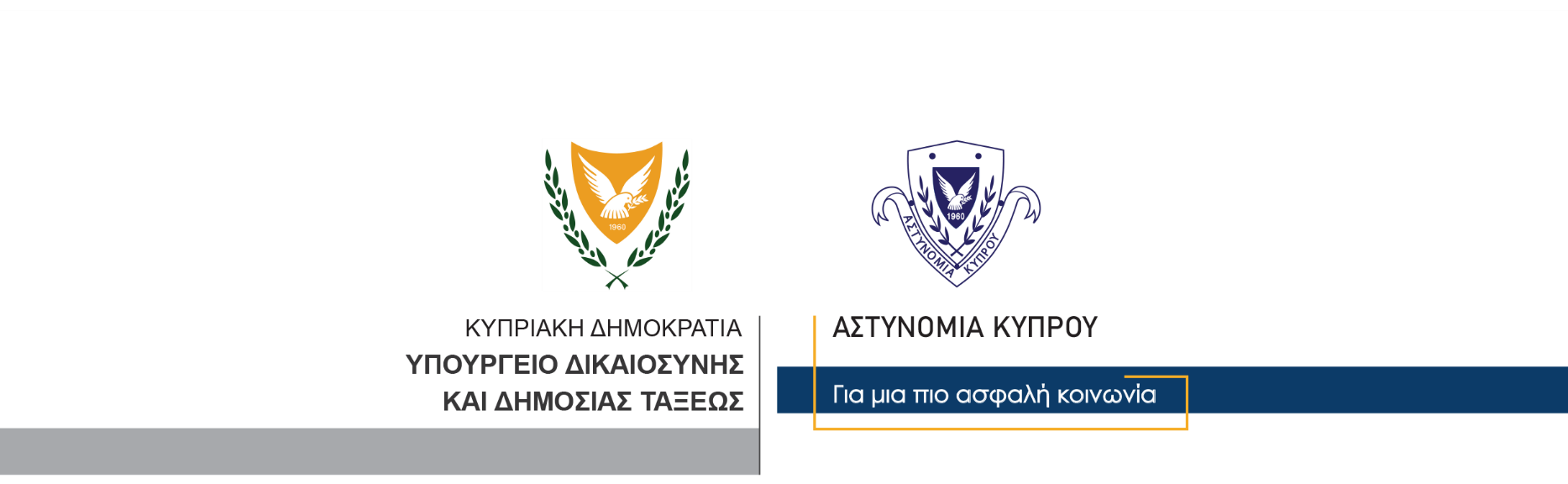 15 Ιανουαρίου, 2024  Αστυνομική Ανακοίνωση 1Επεκτείνεται στην επαρχία Πάφου, το σύστημα φωτοεπισήμανσηςΑπό την ερχόμενη Δευτέρα, 22 Ιανουαρίου, 2024 το σύστημα φωτοεπισήμανσης επεκτείνεται και στην επαρχία Πάφου. Συνολικά θα λειτουργήσουν 16 σταθερές κάμερες σε πέντε σημεία, με στόχο πάντα τη μείωση των σοβαρών και θανατηφόρων οδικών συγκρούσεων.Συγκεκριμένα τέσσερις κάμερες, έχουν τοποθετηθεί στη διασταύρωση των λεωφόρων Ευρώπης, Γιάννου Κρανιδιώτη και Γεώργιου Σάββα και θα ελέγχουν παραβάσεις, που αφορούν την παραβίαση του κόκκινου σηματοδότη, της άσπρης γραμμής και του ορίου ταχύτητας. Τις ίδιες παραβάσεις, θα ελέγχουν και τέσσερεις συσκευές στη διασταύρωση των λεωφόρων Ελλάδος, Δημοκρατίας και Τάσσου Παπαδόπουλου. Άλλες τέσσερις συσκευές, έχουν τοποθετηθεί στη διασταύρωση των λεωφόρων Αγιών Αναργύρων και Σπύρου Κυπριανού με την οδό Αγαπήνωρος.Επιπρόσθετα, τοποθετήθηκαν δύο συσκευές στη συμβολή των λεωφόρων Αθηνών και Χριστόδουλου Σώζου, ενώ δύο συσκευές τοποθετήθηκαν και στη συμβολή των λεωφόρων Χλώρακας και Γρίβα Διγενή με την οδό Αγίου Γεωργίου.Σημειώνεται ότι, ήδη στην Επαρχία Πάφου χρησιμοποιούνται για έλεγχο της ταχύτητας κινητές κάμερες.Στόχος είναι η μείωση των σοβαρών και θανατηφόρων οδικών συγκρούσεων, καθώς και η εμπέδωση της ορθής οδικής συνείδησης, στη χώρα μας.		    Κλάδος ΕπικοινωνίαςΥποδιεύθυνση Επικοινωνίας Δημοσίων Σχέσεων & Κοινωνικής Ευθύνης